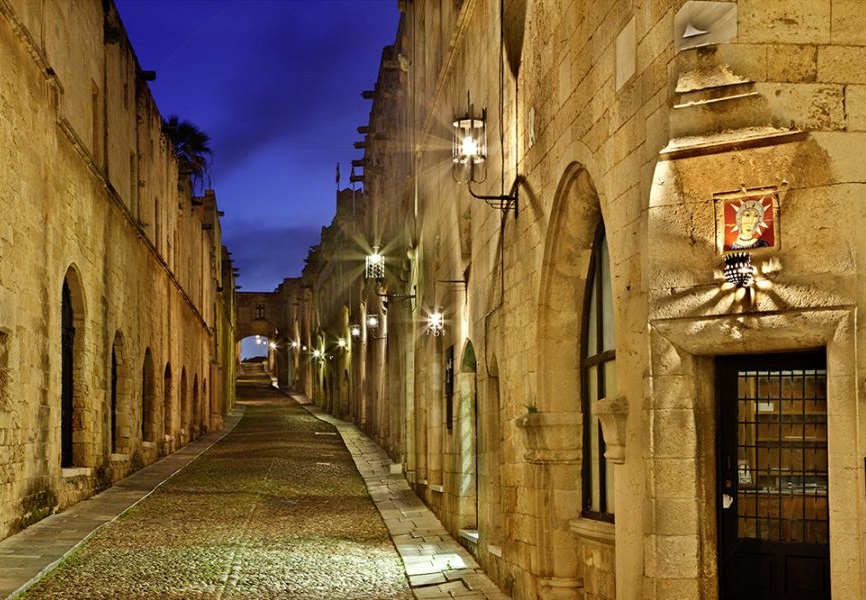 Ελληνική Εταιρεία Διεθνούς Δικαίου και Διεθνών ΣχέσεωνΥπό την αιγίδα της Α.Ε. του Προέδρου της ΔημοκρατίαςΚυρίου Προκόπιου ΠαυλόπουλουΔεύτερο ΣυμπόσιοΔιεθνούς Δικαίου και Διεθνούς Πολιτικήςστο Αιγαίο και την Ανατολική ΜεσόγειοΡόδος – Καστελλόριζο27–30 Σεπτεμβρίου 2018ΕΛΛΗΝΙΚΗ ΕΤΑΙΡΙΑ ΔΙΕΘΝΟΥΣ ΔΙΚΑΙΟΥ & ΔΙΕΘΝΩΝ ΣΧΕΣΕΩΝ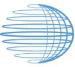 Δεύτερο ΣυμπόσιοΔιεθνούς Δικαίου και Διεθνούς Πολιτικήςστο Αιγαίο και την Ανατολική ΜεσόγειοΡόδος – Καστελλόριζο(Παλάτι Μεγάλου Μαγίστρου, Rodos Palace Hotel, Πολιτιστικό Κέντρο Καστελλόριζου)27–30 Σεπτεμβρίου 2018Υπό την αιγίδα της Α.Ε. του Προέδρου της ΔημοκρατίαςΚυρίου Προκόπιου ΠαυλόπουλουΜέγας χορηγός	Με τη συνεργασία και την υποστήριξη 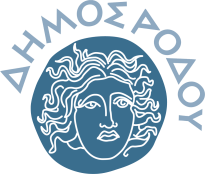 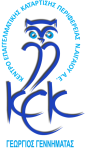 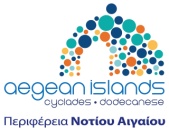 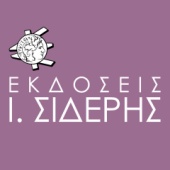 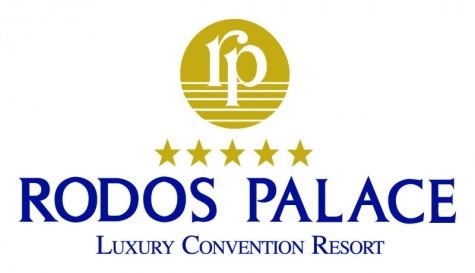 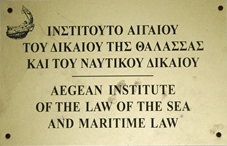 ΣΧΕΔΙΟ ΠΡΟΓΡΑΜΜΑΤΟΣΠέμπτη 27 Σεπτεμβρίου 2018, Παλάτι Μεγάλου Μαγίστρου, Ρόδος18:00	Προσέλευση – Εγγραφές18:30	Έναρξη ΣυμποσίουΚαλωσόρισμα Προέδρου ΕΕΔΔΔΣ, Στ. Περράκη, Ομότ. Καθηγητή, Πρέσβυ – Μόνιμου Αντιπροσώπου της Ελλάδας στο Συμβούλιο της ΕυρώπηςΠροεδρείο: 	Στ. Περράκης, Ομότ. Καθηγητής Παντείου, ΠρέσβυςΑθ. Κοσιώρης, Επίτιμος Α΄ Αντιπρόεδρος Αναθεωρητικού ΔικαστηρίουΝ. Σκούρτος, Διευθυντής Ινστιτούτου Αιγαίου του Δικαίου της Θάλασσας και του Ναυτικού ΔικαίουΑ. Προσφωνήσεις:–	Γ. Χατζημάρκος, Περιφερειάρχης Νοτίου Αιγαίου–	Φ. Χατζηδιάκος, Δήμαρχος Ρόδου–	Χρ. Βιτσιλάκη, Πρύτανης Πανεπιστημίου Αιγαίου, ΚαθηγήτριαΧαιρετισμοί:–	Ν. Κοτζιάς, Υπουργός Εξωτερικών της Ελληνικής Δημοκρατίας (μήνυμα)–	Ν. Χριστοδουλίδης, Υπουργός Εξωτερικών της Κυπριακής Δημοκρατίας (μήνυμα)–	Μ. Γιαννακάκη, ΓΓ Διαφάνειας και Ανθρωπίνων Δικαιωμάτων του Υπουργείου Δικαιοσύνης, Διαφάνειας και Ανθρωπίνων Δικαιωμάτων–	Δ. Φατούρος, Υπεύθυνος Επικοινωνίας για Ελλάδα και Κύπρο στο Περιφερειακό Κέντρο Πληροφόρησης του ΟΗΕ (UNRIC) (μήνυμα)–	Ν. Σκούρτος, Διευθυντής Ινστιτούτου Αιγαίου του Δικαίου της Θάλασσας και του Ναυτικού ΔικαίουΒ. Εισαγωγικές Ομιλίες:–	Άγγ. Γιόκαρης, Ομότ. Καθηγητής ΕΚΠΑ: «Ερμηνευτικές αναθεωρητικές προσεγγίσεις συμφωνημένων εδαφικών καθεστώτων»–	Στ. Περράκης, Ομότ. Καθηγητής Παντείου, Πρέσβυς–	Γρ. Τσάλτας, Ομότ. Καθηγητής Παντείου: «Αιγαίο: Το πρώτο par excellence Αρχιπέλαγος»– 	Κ. Κεντρωτής, Καθηγητής ΠΑΜΑΚ, και Δ. Ακριβούλης, Επίκ. Καθηγητής ΠΑΜΑΚ: «Ιππότες και πειρατές της νήσου Μαϊντανού: Αντινομίες της κυριαρχίας στη Μεσόγειο»–	Χ. Καραμπαρμπούνης, Πρέσβυς (ε.τ.): «Νήσος Ρόδος: Φόρουμ ασφάλειας. Μία ιστορική και γεωστρατηγική προσέγγιση»Γ. Επετειακή εκδήλωση: Η υπόθεση της Υφαλοκρηπίδας του Αιγαίου 40 χρόνια μετά τη Χάγη. Ένας αναστοχασμός–	Εμμ. Ρούκουνας, Ομότ. Καθηγητής ΕΚΠΑ, Ακαδημαϊκός, πρώην μέλος Επιτροπής Διεθνούς Δικαίου των ΗΕ, δικαστής ad hoc στο Διεθνές Δικαστήριο της Χάγης–	Χρ. Ροζάκης, Ομότ. Καθηγητής ΕΚΠΑ, Πρόεδρος Επιστημονικού Συμβουλίου ΥΠΕΞ, πρώην Υφυπ. Εξωτερικών, τ. Αντιπρόεδρος ΕΔΔΑΔ. Κεντρική Ομιλία: «Θέση και ρόλος των Ενόπλων Δυνάμεων στην προαγωγή της ασφάλειας και της σταθερότητας στην Ανατολική Μεσόγειο», Α/ΓΕΕΘΑ Νχος (ΠΝ) Ευ. Αποστολάκης21:00	ΔεξίωσηΠαρασκευή 28 Σεπτεμβρίου 2018Μετάβαση στο Καστελλόριζο – Άφιξη περί τις 10:0010:30 – 12:30	Α΄ Ενότητα: «Ζητήματα Κυριαρχίας – Εδαφικό καθεστώς – Συμβατικό Δίκαιο»Προεδρεύων: Στ. Περράκης, Ομότ. Καθηγητής Παντείου, ΠρέσβυςΕισηγήσεις:–	Αντ. Μπρεδήμας, Ομότ. Καθηγητής ΕΚΠΑ: «Το ζήτημα της αποστρατικοποίησης των νησιών του Ανατολικού Αιγαίου: Μια επαναξιολόγηση»–	Μ. Τελαλιάν, Προϊσταμένη ΕΝΥ ΥΠΕΞ: «Το Δίκαιο των Συνθηκών και οι Συνθήκες Ειρήνης: Η περίπτωση της Συνθήκης της Λωζάννης»–	Άγγ. Συρίγος, Αναπλ. Καθηγητής Παντείου: «Τουρκικές γκρίζες ζώνες κυριαρχίας στο Αιγαίο»–	Αντ. Κλάψης, Επίκ. Καθηγητής Πανεπιστημίου Νεάπολις Πάφου: «Εδαφικοί όροι και ειδικά καθεστώτα της Συνθήκης της Λωζάννης: Μεταβολές μέσα στο χρόνο»–	Γ. Κυριακόπουλος, Επίκ. Καθηγητής ΕΚΠΑ: «Η επίδραση των βραχονησίδων στην οριοθέτηση θαλασσίων ζωνών»–	Π. Λιάκουρας, Καθηγητής ΠΑΠΕΙ: «Η απόφαση για τη Νότια Σινική Θάλασσα: Προοπτικές μέσα από μια ελληνική οπτική»12:30	ΔεξίωσηΜετάβαση στη Ρόδο – Αναχώρηση περί τις 14:00Rodos Palace Hotel18:00 – 20:00	Β΄ Ενότητα: «Ζητήματα και Εφαρμογές Δικαίου Θαλάσσης»Προεδρεύων: Γρ. Τσάλτας, Ομότ. Καθηγητής ΠαντείουΕισηγήσεις:–	Χ. Δίπλα, Καθηγήτρια ΕΚΠΑ: «Χρήση βίας στη θάλασσα. Η περίπτωση της Ανατολικής Μεσογείου»–	Μ. Γαβουνέλη, Αναπλ. Καθηγήτρια ΕΚΠΑ: «Οι υποχρεώσεις των παράκτιων κρατών σε μη οριοθετημένες περιοχές»–	Ευθ. Παπασταυρίδης, Εμπειρογνώμων-Σύμβουλος Β΄ ΥΠΕΞ, Ερευνητής University of Oxford: «Οριοθετήσεις θαλασσίων ζωνών: Ποιες εξελίξεις; Ματιές στην πρόσφατη νομολογία διεθνών δικαιοδοτικών οργάνων»–	Στ. Πολίτης, Ανχος (ΠΝ) (ε.α.), Δρ. Διεθνούς Δικαίου Παντείου: «Σύγκρουση μεταξύ πλοίων (ιδίως πολεμικών) κατά το διεθνές δίκαιο»–	Εμμ. Δούση, Αναπλ. Καθηγήτρια ΕΚΠΑ: «Η θαλάσσια επιστημονική έρευνα στη ΝΑ Μεσόγειο»–	Εμμ. Γούναρης, πρώην Εμπειρογνώμων-Πρεσβευτής ΥΠΕΞ: «Τα δικαιώματα της ΠΓΔΜ στην ΑΟΖ γειτονικών χωρών»20:00 – 20:15	Διάλειμμα20:15 – 21:00	Εκδήλωση προς τιμή του Πρόεδρου του Επιστημονικού Συμβουλίου του Υπουργείου Εξωτερικών, πρώην Υφυπουργού Εξωτερικών, τέως Αντιπροέδρου του Ευρωπαϊκού Δικαστηρίου Δικαιωμάτων του Ανθρώπου, Ομότιμου Καθηγητή και Επίτιμου Προέδρου της Ελληνικής Εταιρείας Διεθνούς Δικαίου και Διεθνών Σχέσεων, κυρίου Χρήστου Ροζάκη–	Στ. Περράκης (Ομότ. Καθηγητής Παντείου, Πρέσβυς), Γρ. Τσάλτας (Ομότ. Καθηγητής Παντείου), Χ. Δίπλα (Καθηγήτρια ΕΚΠΑ) και Π. Λιάκουρας (Καθηγητής ΠΑΠΕΙ)21:00	ΔεξίωσηΣάββατο, 29 Σεπτεμβρίου 2018, Rodos Palace Hotel09:15 – 11:00	Γ΄ Ενότητα: «Άσυλο – Πρόσφυγες – Μετανάστευση: Διεθνείς, Ευρωπαϊκές και Εθνικές Διαστάσεις»Προεδρεύων: Αντ. Μπρεδήμας, Ομότ. Καθηγητής ΕΚΠΑΚεντρική Ομιλία:–	Δ. Βίτσας, Υπουργός Μεταναστευτικής ΠολιτικήςΕισηγήσεις:–	Κ. Τσιτσελίκης, Καθηγητής ΠΑΜΑΚ: «Πρόσφυγες στην Ελλάδα: Ψάχνοντας το δίκαιο μέσα στην κρίση υποδοχής»–	Ελ. Κουτσουράκη, Νομική Υπηρεσία ΕΣΠ, Μεταδιδακτορική ερευνήτρια ΕΚΕΚΔΑΑΔ, και Φ. Αντωνίου, Μεταδιδακτορική ερευνήτρια ΕΚΕΚΔΑΑΔ: «Διεθνείς, περιφερειακές, εθνικές διαστάσεις της συνεργασίας στη διαχείριση του 'προσφυγικού'»–	Β. Σαράντη, Εμπειρογνώμων-Σύμβουλος Β΄ ΥΠΕΞ, Δρ. Διεθνούς Δικαίου Παντείου: «Έρευνα και διάσωση στη Μεσόγειο: Από τα 'ελεγχόμενα κέντρα' στις 'πλατφόρμες αποβίβασης' και ο ρόλος FRONTEX και EASO» (tbc)–	Μ. Παπαϊωάννου, Στέλεχος στο Ευρωπαϊκό Γραφείο Υποστήριξης Ασύλου (EASO) Μάλτα, Δρ. Διεθνούς Δικαίου Παντείου: «Το EASO ως θεσμική απάντηση στην προσφυγική κρίση στο Αιγαίο: Προκλήσεις και προοπτικές»–	Θ. Μανέτα, Επιστημονική Συνεργάτις ΙΜΔΑ, LLM Διεθνούς Δικαίου University of Cambridge: «Εξωεδαφική επεξεργασία αιτημάτων ασύλου στην ΕΕ και σεβασμός των δικαιωμάτων του ανθρώπου» (Παρέμβαση)11:00 – 11:15	Διάλειμμα11:15 – 13:45	Δ΄ Ενότητα: «Εφαρμογές Διεθνούς και Ευρωπαϊκού Δικαίου στο Αιγαίο»Προεδρεύουσα: Φ. Παζαρτζή, Καθηγήτρια ΕΚΠΑΚεντρική Ομιλία: –	Δ. Αβραμόπουλος, Ευρωπαίος Επίτροπος Μετανάστευσης, Εσωτερικών Υποθέσεων και Ιθαγένειας (tbc)Εισηγήσεις:–	Π. Γρηγορίου, Καθηγητής Πανεπιστημίου Αιγαίου: «Θέση και ρόλος διεθνών οργανισμών στην εφαρμογή πολιτικών στο Αιγαίο και στην Ανατολική Μεσόγειο»–	Κ. Μαγκλιβέρας, Καθηγητής Πανεπιστημίου Αιγαίου: «Η διεθνής διακυβέρνηση των ωκεανών και το αναθεωρημένο (Ιούνιος2018) Σχέδιο Δράσεως της ΕΕ για την Ασφάλεια στη Θάλασσα»–	Γ. Κρεμλής, Διευθυντής (ε.τ.) Ευρωπαϊκής Επιτροπής: «Θαλάσσιες περιοχές στο Αιγαίο στο πλαίσιο του δικτύου NATURA 2000»–	Σ. Τσιτουρίδης, Στέλεχος Ευρωπαϊκής Επιτροπής, πρώην Υπουργός: «Η νέα ΚΑΠ (2021–2027) και οι οικονομικές και κοινωνικές επιπτώσεις στις νησιωτικές περιοχές της Ελλάδος»–	Χ. Πλατιάς, Ειδικός Επιστήμονας ΥΝΑΝΠ/ΓΓ Λιμένων, Λιμενικής Πολιτικής & Ναυτιλιακών Επενδύσεων, Προϊστάμενος Τμήματος Λιμενικής Πολιτικής: «Ανιχνεύοντας τις ενωσιακές πολιτικές για τον θαλάσσιο και τον νησιωτικό χώρο. Προς μια βιώσιμη προοπτική;» (Γραπτή παρέμβαση)–	Γ. Χρυσοχού, Πχης (ΠΝ), Τμηματάρχης Διεθνούς Δικαίου ΓΕΝ, Δρ. Δικαίου Θαλάσσης και Γεωπολιτικής Πανεπιστημίου Αιγαίου: «Τριβές στο Αιγαίο: Ζητήματα έρευνας-διάσωσης, πληροφοριών πτήσεων, δεσμεύσεις θαλασσίων ζωνών και προειδοποίηση προς ναυτιλομένους. Η τουρκική στάση από τη σκοπιά του διεθνούς δικαίου»–	Γ. Ροδοθεάτος, Ερευνητής ΕΚΕΠΕΚ, Δρ. Διεθνούς Δικαίου Παντείου: «Σεισμικές έρευνες, γεωτρήσεις, υπεράκτιες εγκαταστάσεις: Σαράντα χρόνια από την υπόθεση Υφαλοκρηπίδας Αιγαίου»–	Γ. Ανεψιού, Σχος (Ι), Δρ. Διεθνούς Δικαίου Παντείου: «Περιοχές απαγόρευσης πτήσεων (NFZ) στη Μεσόγειο από τη σκοπιά του διεθνούς δικαίου: Πρακτική, τριβές και επιπτώσεις»–	Αρ. Αλεξόπουλος, Διδάσκων BCA, Δρ. Ναυτιλιακών Σπουδών ΠΑΠΕΙ: «Ζητήματα ασφάλειας της ναυσιπλοΐας και προστασίας του θαλασσίου περιβάλλοντος στα τουρκικά στενά και οι επιπτώσεις στο Αιγαίο και τη Μαύρη Θάλασσα» (Παρέμβαση)13:45 – 17:00	Διακοπή17:00– 18:30	Ε΄ Ενότητα: «Κυπριακό»Προεδρεύων: Άγγ. Γιόκαρης, Ομότ. Καθηγητής ΕΚΠΑΕισηγήσεις:–	Αρ. Κωνσταντινίδης, Αναπλ. Καθηγητής Πανεπιστημίου Κύπρου: «Η υποχρέωση μη αναγνώρισης και η περίπτωση της Κύπρου»–	Π. Σέργης, Πχης (ΠΝ): «Η συμπεριφορά της Τουρκίας στην κυπριακή ΑΟΖ από τη σκοπιά του Διεθνούς Δικαίου υπό το φως της απόφασης του Διαιτητικού Δικαστηρίου για τη Νότια Σινική Θάλασσα»–	Ν. Ιωαννίδης, Δρ. Διεθνούς Δικαίου University of Bristol: «Η Γνωμοδότηση του Διεθνούς Δικαστηρίου για το Αρχιπέλαγος Chagos και οι πιθανές επιπτώσεις για το νομικό καθεστώς των βρετανικών βάσεων στην Κύπρο»–	Χρ. Γιαλλουρίδης, Ομότ. Καθηγητής Παντείου, Διευθυντής Κέντρου Ανατολικών Σπουδών: «Κυπριακό: Αποδομώντας το Διεθνές Δίκαιο δια της εργαλειοποίησης γλωσσικών κατασκευών» (γραπτή παρέμβαση)–	Μ. Αναστασιάδου, Ερευνήτρια Κέντρου Ανατολικών Σπουδών, Υποψ. Δρ. Παντείου: «Η πολιτισμική παραγραφή στην Κύπρο ως σημειωτική και προπαγάνδα»18:30 – 18:45	Διάλειμμα18:45 – 20:45	ΣΤ΄ Ενότητα: «Διεθνείς Σχέσεις, Δίκαιο και Πολιτική στην Ανατολική Μεσόγειο»Α΄ ΜΕΡΟΣΠροεδρεύοντες: Π. Τσάκωνας, Καθηγητής Πανεπιστημίου Αιγαίου, και Κ. Αντωνόπουλος, Αναπλ. Καθηγητής ΔΠΘΕισηγήσεις:–	Π. Τσάκωνας, Καθηγητής Πανεπιστημίου Αιγαίου: «Ελληνοτουρκικές σχέσεις και η εξέλιξη της ελληνικής στρατηγικής. Μερικές σκέψεις»–	Β. Κεφαλά, Αναπλ. Καθηγήτρια Πανεπιστημίου Αιγαίου: «Η τουρκική πολιτική στην Μέση Ανατολή υπό το AKP και η επίδρασή της στην περιφερειακή σταθερότητα: Η περίπτωση της Συριακής Κρίσης»–	Θ. Τζήμας, Μεταδιδακτορικός ερευνητής ΠΑΜΑΚ: «Αυτοάμυνα από μη κρατικούς δρώντες στο πλαίσιο Κρατών αμφισβητούμενης κυριαρχίας: Η περίπτωση της τουρκικής εισβολής στη Συρία»–	Χ. Τσιλιώτης, Επίκ. Καθηγητής Πανεπιστημίου Πελοποννήσου: «Η υπόθεση των 8 τούρκων αξιωματικών μέσα από τη νομολογία του ΑΠ και του ΣτΕ και η επίδρασή της στις ελληνοτουρκικές σχέσεις»–	Μ. Σαρηγιαννίδης, Επίκ. Καθηγητής ΑΠΘ: «Ελληνική εξωτερική πολιτική, διεθνές δίκαιο και επιχειρήσεις διάσωσης ελλήνων και αλλοδαπών πολιτών στη Ανατολική Μεσόγειο»–	Δ. Κούρτης, Υποψ. Δρ. Διεθνούς Δικαίου ΑΠΘ: «Συλλογική μνήμη 95 χρόνια μετά την ελληνοτουρκική συνθήκη ανταλλαγής των πληθυσμών: Διεθνές δίκαιο, τόποι μνήμης και η περίπτωση του ελληνισμού της Ιωνίας»21:00	ΔείπνοΚυριακή 30 Σεπτεμβρίου, Rodos Palace Hotel09:30 – 12:00	ΣΤ΄ Ενότητα: «Διεθνείς Σχέσεις, Δίκαιο και Πολιτική στην Ανατολική Μεσόγειο»Β΄ ΜΕΡΟΣΠροεδρεύοντες: Π. Τσάκωνας, Καθηγητής Πανεπιστημίου Αιγαίου, και Κ. Αντωνόπουλος, Αναπλ. Καθηγητής ΔΠΘΕισηγήσεις:–	Χ. Tσαρδανίδης, Καθηγητής Πανεπιστημίου Αιγαίου: «Η γεωπολιτική σημασία του χώρου της Ανατολικής Μεσογείου: Από το χτες στο σήμερα»–	Σ. Βαρουξάκης, Πρέσβης (ε.τ.), τέως Αναπλ. ΓΓ Ένωσης για τη Μεσόγειο, Διευθυντής Ινστιτούτου για τη Μεσόγειο του EPLO: «Δίκαιο, πολιτική και συμφέροντα στην Ανατολική Μεσόγειο» (Παρέμβαση)–	Ν. Παπαναστασόπουλος, Μεταδιδακτορικός συνεργάτης Παντείου, Επιστημονικός συνεργάτης ΙΔΙΣ: «Η Ανατολική Μεσόγειος ως περιοχή κρίσεων και ευκαιριών: Το νέο ενεργειακό Ανατολικό Ζήτημα»–	Ιω. Μάζης, Καθηγητής ΕΚΠΑ, και Άγ. Δήγκας, Υποψ. Δρ. Οικονομικής Γεωγραφίας και Γεωπολιτικής Θεωρίας ΕΚΠΑ: «Γεωπολιτική παρουσίαση της Ποτάμιας Σύνδεσης Αξιού-Μοράβα-Δούναβη»–	Σ. Γαλάνη, Λέκτορας University of Bristol: «'Ο δρόμος του μεταξιού' και θαλάσσια ασφάλεια: Προοπτικές και κίνδυνοι για το Αιγαίο και τη Μεσόγειο»–	Μ. Καραγιάννη, Ερευνήτρια ΙΕΝΕ, Δρ. Επιστημών Ενέργειας ΔΠΘ: «Νομικές διαστάσεις έρευνας και εξόρυξης υποθαλάσσιων κοιτασμάτων υδρογονανθράκων στη Μεσόγειο: Η περίπτωση των συμβολαίων έρευνας και εξόρυξης, παραχώρησης (lease–concession agreements) και καταμερισμού της παραγωγής (production sharing agreements)» (Παρέμβαση)–	Αντ. Ζερβάκη, Επίκ. Καθηγήτρια ΕΚΠΑ: «Ελληνική εξωτερική πολιτική και θαλάσσια χωροταξία στην Ανατολική Μεσόγειο»–	Έφ. Σεΐτη, Υποψ. Δρ. Πανεπιστημίου Βαρσοβίας: «Καταπολεμώντας το οργανωμένο έγκλημα στην Ανατολική Μεσόγειο: Η οπτική της ΕΕ»–	Αν. Γουργουρίνης, Λέκτορας ΕΚΠΑ: «Επίλυση διαφορών στην Ανατολική Μεσόγειο και ο Χάρτης Ενέργειας» (Γραπτή παρέμβαση)12:00 – 12:15	Διάλειμμα12:15 – 13:15	Στ. Λυγερός, Δημοσιογράφος, Συγγραφέας: «Τουρκία, Ανατολική Μεσόγειος, Ελλάδα: Αναδιατάσσοντας τη σκακιέρα. Μια αποτίμηση και οι προοπτικές της»13:15	Κλείσιμο Συμποσίου: Στ. Περράκης, Πρόεδρος ΕΕΔΔΔΣ13:30	Πέρας Συμποσίου